Dzień dobry. Zapraszam w środę 15 kwietnia.Zaczynamy od ćwiczeń ruchowychPodskoki rozkroczno – zwarte „Pajacyki” – dzieci skaczą jak pajacyki.Ćwiczenia oddechowe – siadamy skrzyżnie, wciągamy powietrze nosem, prostując tułów, następnie wypuszczamy powietrze ustami, schylając równocześnie tułów. Ręce opieramy o kolana.  Ponieważ w tym tygodniu poznajemy teatr zapraszam do zabawy dla aktorów – ćwiczenia dykcyjne, polegające na prawidłowym powtarzaniu przedstawionych zdań (rodzic czyta, dziecko powtarza):- Kot w butach lubił łowić ryby.- Śnieżka połknęła kawałek jabłka, które utknęło jej w przełyku.- Kopciuszek był bardzo uczynną dziewczynką.- Smok Wawelski mieszkał w jamie pod Wawelem.- Czerwony ludek to krasnoludki.- Straszne straszydło mieszkało w strasznym zamku. Proponuję wykonać dzisiaj kostkę mimiczną. Do wykonania jej możemy użyć szablonu kostki, który podałam w zeszłym tygodniu. Wystarczy tylko umieścić na niej odpowiednie miny – radość, złość, smutek, wściekłość, zdziwienie, zniechęcenie lub inne, bądź też wykorzystać miny przedstawione niżej. Zabawa będzie polegała na tym, że rzucamy kostką i pokazujemy minę, jaka wyszła na kostce, możemy porozmawiać o tym, kiedy, w jakich sytuacjach mamy takie miny.Niestety nie możemy być na razie w teatrze, dlatego proponuję obejrzenie przedstawienia teatralnego pt. „Calineczka” pod linkiemhttps://www.bing.com/videos/search?q=spektakle+teatralne+dla+dzieci&docid=608006702585809503&mid=80552A726C5A4E87879980552A726C5A4E878799&view=detail&FORM=VIREChętne dzieci mogą również narysować ilustracje do przedstawienia lub pokolorować przedstawione niżej obrazki.Myślę, że wesołą zabawą dla wszystkich będzie przebieranie. Dlatego proponuję wyciągnąć z szafy chustki, kapelusze, spódnice, buty na obcasach itp. i spróbować stworzyć własny teatr.Zapraszam do wesołej zabawy!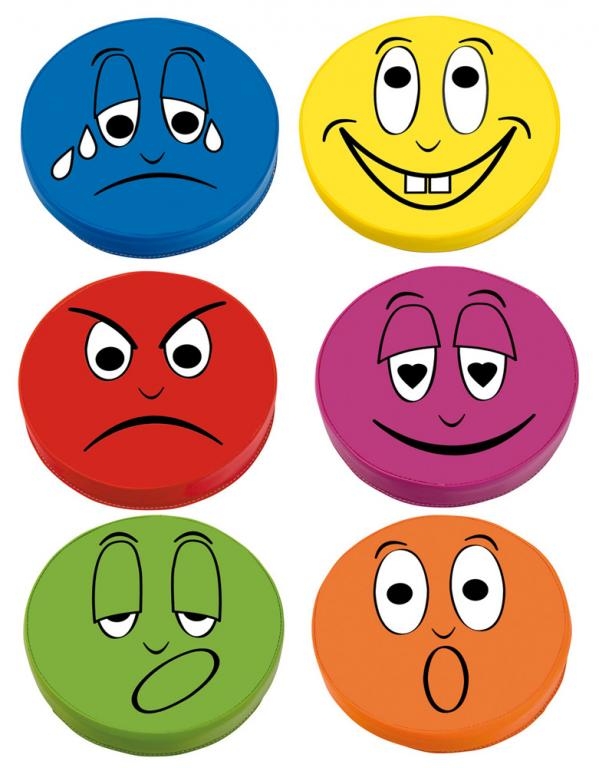 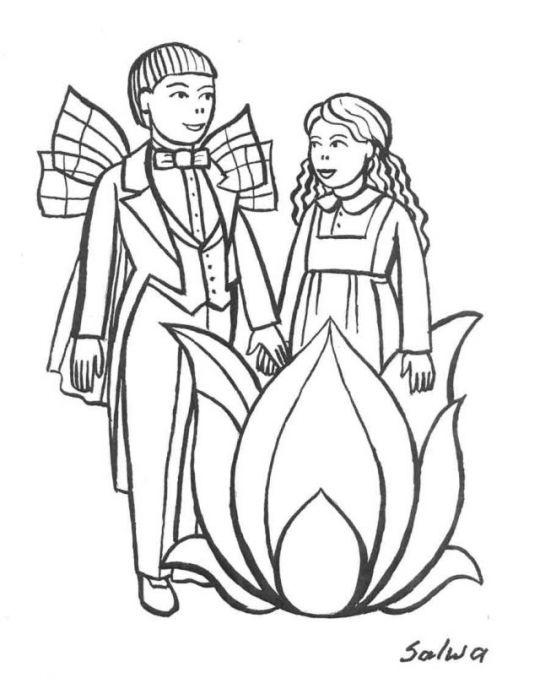 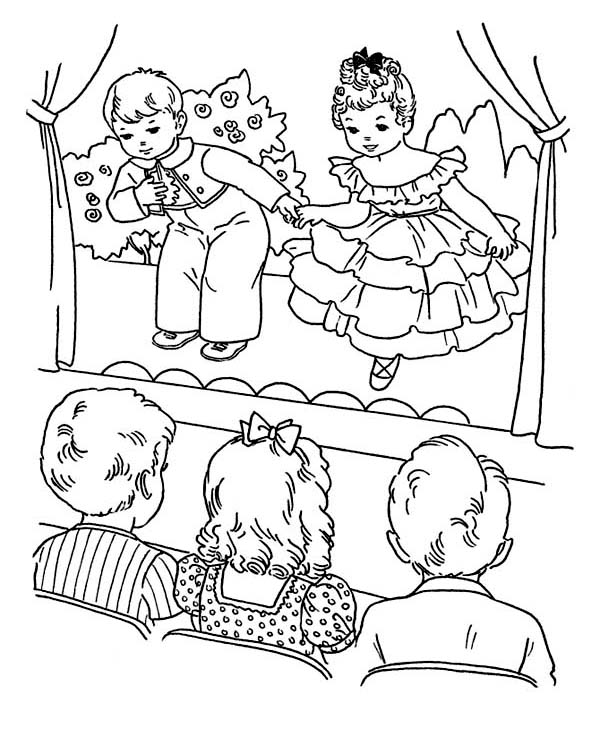 